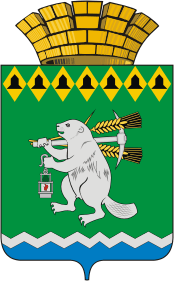 Дума Артемовского городского округаVI созыв76 заседание (внеочередное) РЕШЕНИЕот 15 декабря 2020 года                                                 	               № О повестке  76   заседания (внеочередного) Думы Артемовского городского округаВ соответствии со статьей 11 Регламента Думы Артемовского городского округа, принятого решением Думы от 13 октября 2016 года № 11,Дума Артемовского городского округа РЕШИЛА:Утвердить повестку  76  заседания (внеочередного)  Думы Артемовского городского округа:	1. О результатах публичных слушаний  по проекту решения Думы Артемовского городского округа «Об утверждении бюджета Артемовского городского округа на 2021 год и плановый период 2022 и 2023 годов». Докладывает Павел Владимирович Вяткин, заместитель председателя Думы Артемовского городского округа, исполняющий полномочия председателя Думы Артемовского городского округа                                                  2. Об утверждении бюджета Артемовского городского округа на 2021 год и плановый период 2022 и 2023 годов. Докладывает Ольга Геннадьевна Бачурина, заместитель главы Администрации   Артемовского городского округа - начальник Финансового управления Администрации Артемовского городского округа.Заместитель председателя ДумыАртемовского городского округа, исполняющий полномочия председателя Думы Артемовского городского округа                                                 П.В.Вяткин